 碳纤维电地暖介绍使用地暖成为人们冬季取暖的趋势，地暖产品是大家所关注的重点。碳纤维电地暖作为一种新型产品在市场上崭露头角，很多用户对其十分感兴趣。什么是碳纤维电地暖碳纤维电地暖是通过对碳纤维长丝发热体两端加压导电，使碳分子互相撞击摩擦，生成红外线辐射散发热量，实现供暖的一种采暖方式。其由发热系统、保温系统、控温系统和电路系统组成，电能与热能转化率高达98%以上。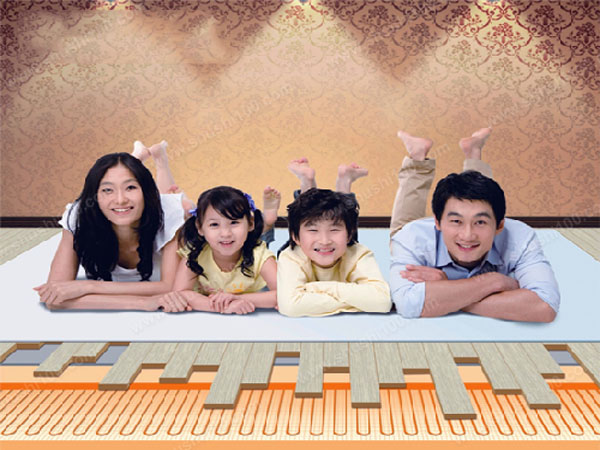 碳纤维电地暖的优点选择碳纤维电地暖的人不少，其有以下明显的优点：1、节能环保。碳纤维长丝工作生成的红外线辐射热能的热转换率高，能量损失少，节能性高。以电能作为采暖能源，零排放，清洁无污染，且电能是可再生资源，十分环保。2、舒适健康。碳纤维电地暖供热方式安静无噪音，不会产生空气强对流引起扬尘。由下而上温度递减符合人体的脚热顶凉的生理需求，健康又享受。3、节约空间。碳纤维电热材料埋在地下，不占用任何室内空间，增加了使用面积，便于装修和家具布置，让室内布局更灵活美观。4、安装简单。在100㎡以内的房屋里无交叉施工的情况下两人施工一天就可以铺设完成。而且碳纤维材料使用时间成，寿命可长达50年。